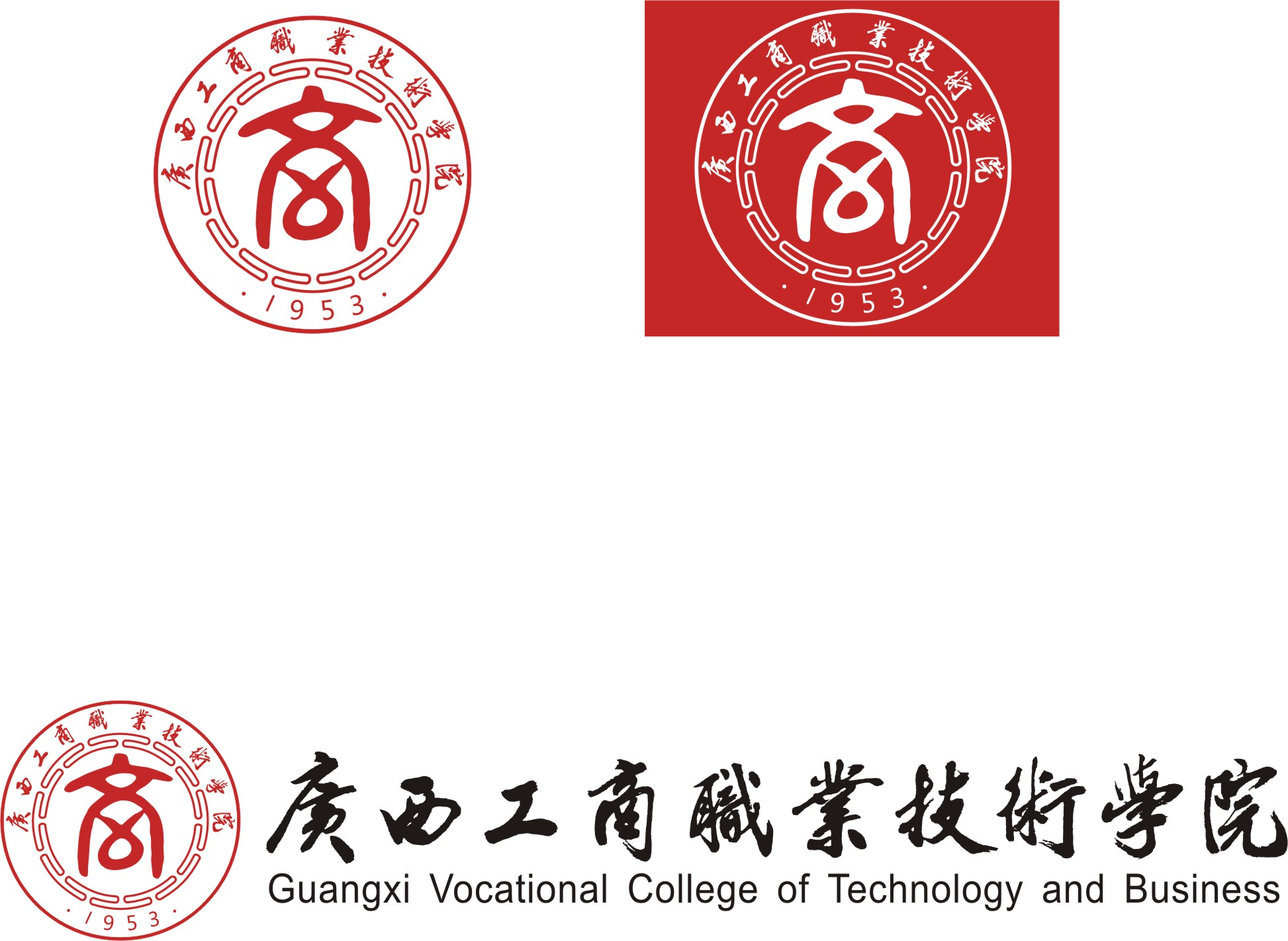 询价通知书项目名称：广西工商职业技术学院智慧会计虚拟仿真中心改建项目采购                                    申购部门：     会计学院            采购机构：     国有资产管理处     编制时间：     2022年6月29日       目  录第一章 询价公告	3第二章 供应商须知	5第三章 项目需求	6第四章 评审方法	10第五章 响应文件格式	11第六章 合同主要条款	18第一章 询价公告广西工商职业技术学院智慧会计虚拟仿真中心改建项目采购公告一、采购项目广西工商职业技术学院智慧会计虚拟仿真中心改建项目。二、项目预算预算为人民币贰万捌仟叁佰陆拾元整（¥28,360.00元）。三、采购办法校内公开询价采购（满足采购需求条件下最低价成交）。四、采购内容智慧会计虚拟仿真中心搬迁改建，包含设备搬迁、安装布线、音箱设备购买等，具体详见附件。五、资质要求1.具备《中华人民共和国政府采购法》第二十二条规定的条件，国内注册（指按国家有关规定要求注册的），经营范围包含本次采购内容，具备法人资格的供应商；2.本项目不接受联合体；3.单位负责人为同一人或者存在直接控股、管理关系的不同供应商，不得参加同一合同项下的采购活动。除单一来源采购项目外，为采购项目提供整体设计、规范编制或者项目管理、监理、检测等服务的供应商，不得再参加该采购项目的其他采购活动。4.对在“信用中国”网站(www.creditchina.gov.cn)、中国政府采购网(www.ccgp.gov.cn)等渠道列入失信被执行人、重大税收违法案件当事人名单、政府采购严重违法失信行为记录名单及其他不符合《中华人民共和国政府采购法》第二十二条规定条件的供应商，不得参与本项目采购活动。六、报名材料（一）营业执照（复印件）、信用中国及中国政府采购网截图、政府采购无失信行为承诺书（格式自拟）、授权委托书（法人身份证复印件、授权委托人身份证原件及复印件），以上复印件需加盖公章。该材料不需密封，需在报名现场核验。（二）密封盖章的响应文件。采购文件为附件《广西工商职业技术学院智慧会计虚拟仿真中心改建项目采购询价通知书》，请按照采购文件相关内容制作响应文件，并密封盖章，报名时一并提交（响应文件份数：正本壹份、副本贰份）。以上资料复印件均须加盖公章，并提供原件核验，否则视为资料不齐，报名无效。七、公告及报名时间地点（一）公告时间：2022年6月29日-2022年7月4日上午12时（二）报名时间：2022年7月4日9时至2022年7月4日12时，逾期不再接受报名。（三）现场报名材料投递地址：南宁市西乡塘区鹏飞路15号广西工商职业技术学院鹏飞校区教学楼2617室。八、联系人及电话吴老师，0771-2394894附件：广西工商职业技术学院智慧会计虚拟仿真中心改建项目采购询价通知书广西工商职业技术学院2022年 6月29日第二章 供应商须知第三章 项目需求说明：1、询价通知书中标注“★”号的要求为实质性要求，必须满足或优于，否则报价无效。2、供应商必须自行为其报价产品侵犯其他供应商或专利人的专利成果承担相应法律责任；同时，具有产品专利的供应商应在其响应文件中提供与其自有产品专利相关的有效证明材料，否则，不能就其产品的专利在本项目报价过程中被侵权问题提出异议。3、本需求表中技术参数及要求不明确或有误的，请以详细正确的技术参数进行响应并承诺，同时填写“报价表”和“技术响应偏离情况说明表”。4、询价通知书中所要求提供的证明材料，如为英文文本的请提供中文翻译文本。5、供应商所报价货物如国家有强制性要求的应按国家规定执行，并提供相关证明材料。第四章 评审方法一、评标方法1、本项目采用最低评标价法。2、响应文件满足采购文件全部实质性要求，且报价最低的供应商为成交候选人。二、成交人推荐原则1、询价小组从质量和服务均能满足采购文件实质性响应要求的供应商中，按照报价由低到高的顺序提出成交候选人（报价相同时，依次按技术指标高优先、服务方案好优先的顺序排列；报价相同且前述指标均相同时，由询价小组各成员对报价相同的供应商当场投票表决，得票多者优先；按前述程序仍无法确定供应商排名顺序的，由询价小组抽签决定），并依照次序确定成交供应商。排名第一的成交候选人为成交人。排名第一的成交候选人放弃成交，或因不可抗力提出不能履行合同，或者询价采购文件规定应当提交履约保证金而在规定的期限内未能提交的，采购人可以确定排名第二的成交候选人为成交人。排名第二的成交候选人因前款规定的同样原因不能签订合同的，采购人可以确定排名第三的成交候选人为成交人，其余以此类推。三、说明1、供应商应在响应文件中附上以上涉及的有关证书、文件、合同等的复印件。因供应商资料不全或不清楚影响到最终得分的责任由供应商自负。2、对于存在严重不平衡、不合理、有可能低于供应商自身成本的报价价，询价小组有权予以拒绝。3、供应商一旦被发现有虚假响应情况，将被取消报价或成交资格。第五章 响应文件格式响 应 文 件 (封面)采购项目名称：                                                               （供应商名称）年    月    日1、报价表采购项目名称:广西工商职业技术学院智慧会计虚拟仿真中心改建项目       注：所有价格用人民币表示，单位为元，精确到小数点后两位数。法定代表人或被授权人（签字）:              供应商名称（签公章）：                                     联系电话：                        日期：      年   月   日 2、响应偏离情况说明表响应偏离情况说明表采购项目编号:                 说明：1、应对照询价通知书“项目需求”，逐条说明所提供货物或服务已对询价通知书的技术参数做出了实质性的响应，并申明与技术参数条文的响应和偏离。特别对有具体参数要求的指标，供应商必须提供所供货物的具体参数值。如果仅注明“符合”、“满足”或简单复制询价通知书要求，将导致询价被拒绝。2、本采购文件“项目需求”表中产品参数不明确或有误的，请以详细正确的参数进行响应并承诺，同时填写本表“说明”栏进行说明。法定代表人或被授权人（签字）:              供应商名称（签公章）：            日期：   年   月  日 3、供应商资质文件等资料清单（1）营业执照（复印件盖公章）；（2）无失信行为承诺书，“信用中国”网(www.creditchina.gov.cn)信用查询截图；（3）其他投标单位认为需要提供的材料。4、法定代表人授权书法定代表人授权书致： 广西工商职业技术学院（投标人名称），中华人民共和国合法企业，法定地址：                                  ，                （法定代表人）特授权              代表我公司全权办理                   的投标、谈判、签约、执行等具体工作，并签署全部有关的文件、协议及合同。我公司对被授权人签署的所有文件、协议及合同负全部责任。在采购人或采购服务单位收到撤销本授权的通知以前，本授权书一直有效。被授权人签署的所有文件、协议和合同（在本授权书有效期内签署的）不因授权的撤销而失效。    被授权人不得转授权。被授权人签名：                     授权人签名：                              职务：                             职务：                     （公章）      年   月   日                注：本授权书必须由法定代表人本人签署。5、投标人授权代表身份证明书投标人授权代表身份证明书致：广西工商职业技术学院兹委托授权             （被授权人）前来参加               的投标、谈判、签约、执行等具体工作。特此证明附：            （授权人）身份证扫描件（正、反面）                被授权人）身份证扫描件（正、反面）授权代表签字：                  供应商名称（公章）    年   月    日 第五章  合同主要条款广西工商职业技术学院智慧会计虚拟仿真中心改建项目采购合同采购方（甲方）：广西工商职业技术学院供应方（乙方)：根据甲方广西工商职业技术学院智慧会计虚拟仿真中心改建项目采购成交的结果、《中华人民共和国合同法》及其他有关法律、法规之规定，甲乙双方经过协商，确认根据下列条款订立合同，以资共同遵照执行。合同标的1.货物清单及价格2.合同合计金额为：人民币     元整（¥          元 ）。3.合同合计金额包括完成本项目采购要求、人员要求所产生的全部费用。二、质量保证1.乙方所提供的服务、货物质量应达到响应文件要求和承诺的质量要求。2.乙方所报价物品必须是原厂正货，经检验合格的，未经使用的全新产品。三、权利保证1.乙方应保证所提供的服务不会侵犯任何第三方的专利权、商标权、工业设计权或其他权利。2.没有甲方事先书面同意，乙方不得将由甲方提供的有关合同或任何合同条文、规格、计划或资料提供给与履行本合同无关的任何其他人。即使向履行本合同有关的人员提供，也应注意保密并限于履行合同的必需范围。3、货物在交付甲方前发生的风险均由乙方负责。四、交付方式与验收1.交货时间：签订合同之日起，   天。2.交货地址：广西工商职业技术学院武鸣校区（南宁市武鸣区红岭大道588号）。3.要求本次项目所采购的货物为全新的包装，由供应商安排专车运输。由此产生的运输费、安装费、税费等相关费用由乙方承担。4.乙方提供不符合响应文件和本合同规定的货物，甲方有权拒绝接受。5.履约验收要求：要求本次项目所提供的货物为全新、合格的、满足本项目需求及要求的货物，并符合国家有关质量安全标准的产品；乙方提供的货物、服务必须经甲方验收，不符合甲方要求的，乙方应立即整改直至符合采购方要求，否则甲方不予结算。五、付款方式1.资金性质：财政性资金。2.付款方式：合同签订后，项目安装改建完成并经采购人验收合格、采购人收到供应商开具的合法发票后，采购人按政府采购法有关规定在十个工作日内合同款项。3.合同价应为现场交货价，包括：（1）货物及标准附件、备品备件、专用工具的价格。（2）运输、装卸、调试、培训、技术支持、售后服务等费用。（3）必要的保险费用、聘请专家费用和各项税费。4.乙方应就本合同约定的业务向甲方开具真实有效、合法合规的增值税普通发票，若因乙方自身原因或所开具发票本身问题造成采购方日后发生税务风险或审计风险等，由乙方承担相应责任，且甲方有保持进一步提请法律诉讼的权利。六、税费本合同执行中相关的一切税费均由乙方承担。七、售后服务乙方应按国家有关规定及厂家承诺实行“三包”，要求免费送货上门、免费安装调试至验收合格。货物质保期：    个月。八、违约责任若乙方不能按合同要求时间交货、甲方不能按期付款，予以逾期一天万分之二合同总额处罚，最高不超过合同总额的5%。九、不可抗力事件处理1.在合同有效期内，任何一方因不可抗力事件导致不能履行合同，则合同履行期可延长，其延长期与不可抗力影响期相同。2.不可抗力事件发生后，应立即通知对方，并寄送有关权威机构出具的证明。3.不可抗力事件延续一百二十天以上，双方应通过友好协商，确定是否继续履行合同。十、争议解决方式本合同在履行过程中，如发生争议，双方友好协商解决，如协商未达成一致，任何一方可向甲方所在地人民法院提起诉讼。十一、合同生效及其他1.本合同一式陆份，甲方肆份，乙方贰份，其他未尽事宜双方可协商签订补充协议，与本协议具有同等法律效力。2.本合同甲乙双方签字盖章后生效。 序号内    容1项目名称：广西工商职业技术学院智慧会计虚拟仿真中心改建项目2供应商的基本条件：按第一章“询价公告”规定。3报价：供应商必须就所投项目的全部内容作完整唯一报价，漏项报价的或有选择的或有条件的报价，其报价将视为无效。详见响应文件要求。4响应文件份数：正本壹份、副本 贰 份5响应文件有效期：自响应文件提交截止之日起90天。1、未成交的响应文件报价有效期内均应保持有效。2、成交供应商的响应文件有效期自响应文件提交截止之日起至合同履行完毕止均应保持有效。6询价保证金金额：无。7履约保证金金额：无。    81、本询价通知书中描述供应商的“公章”是指根据我国对公章的管理规定，用供应商法定主体行为名称制作的印章，除本询价通知书有特殊规定外，供应商的财务章、部门章、分公司章、工会章、合同章、投标专用章、业务专用章等其它形式印章均不能代替公章。不符合要求的作报价无效处理。2、本询价通知书中描述供应商的“签字”是指供应商的法定代表人或被授权人亲自在询价通知书规定签署处亲笔写上个人的名字的行为，私章、签字章、印鉴、影印等其它形式均不能代替亲笔签字。不符合要求的或漏签的作报价无效处理。序号项目名称规格说明数量单位备注1电脑调整A5-417电脑搬迁武鸣校区A5-316室。包含拆除及重新组装，并对电脑进行编号，保证正常复原，显示屏无损。线路整理美观49套2学生桌椅调整A5-417电脑桌到A5-316室配套凳子搬迁，包含搬迁过程中的损耗（如螺钉、铰链等）24套3网线赛格 国标六类非屏蔽网络线，0.58mm线径，305米一箱4箱4水晶头赛格 六类水晶头，100只/盒2盒5电源主线国标6mm²纯铜电源线，100米/卷3卷6电源配线国标2.5mm²纯铜电源线，100米/卷6卷7音响线RVV 2*2.5纯铜音箱线20米8不锈钢线槽304不锈钢定制20米9机柜、9U壁挂机柜1个10明装面板十孔插座面板50个11音响教室配套音响（音响、功放、无线话筒）一、音响：1、额定功率：80W；2、最大功率：240W；3、额定阻抗：8Ω；4、频率响应：50Hz-18kHz；5、驱动器：1个8寸长冲程低音驱动器、2个3寸前纸盆高音；6、灵敏度：88dB/1W/1M；7、最大声压级：112dB；8、分频器：1.8KHz；指向性覆盖角：140°（H）x100°（V）；9、连接器：正负极接线夹；10、箱体型式：倒相式；11、箱体及外饰：高密度中纤板（黑色）箱体，钢网；12、安装：顶部10CM孔距2个M8吊挂；★13、所投音箱额定噪声功率、额定阻抗及频率响应部分，提供带CNAS标识功能证明材料（包括但不限于测试报告、官网或功能截图等）复印件加盖厂家公章；二、功放：1、四组输出接口，可连接4只4-8Ω音箱，双声道信号指示灯；2、带数码显视屏，可实现话筒音量、高低音独立控制及混响调节；3、额定功率：2×80W/8Ω，最大功率：2×160W/8Ω ；4、频率响应：线路输入 20Hz-20KHz、话筒 60Hz-14KHz；5、线路音调控制：高音 10KHz±12dB、低音 100Hz±12dB；6、话筒音调控制：高音 10KHz±12dB 、低音 100Hz±12dB；7、额定输入电平：话筒 15mV（非平衡）、线路 200mV；8、额定输出电平：线路  0.775V，失真度： ≤1%；9、信噪比：≥80dB(A计权)，主保险丝：3A；10、电源：交流220V±10%/50Hz，材质及表面处理：铝合金喷沙处理；★11、所投功率放大器失真度限制输出功率、信噪比及频率响应部分，提供带CNAS标识功能证明材料（包括但不限于测试报告、官网或功能截图等）复印件加盖厂家公章；三、无线话筒：主要功能：1、高保真咪芯，高音细腻，中低频更足，拾音更强大，合金拉丝面板；2、大宽体金属机箱，K歌音效完美；                                                                                                                                                                                       3、2通道UHF无线系统，每个通道100个频率可选；4、配有LCD液晶显示，实时反馈系统工作状态；5、采用数字音码锁定技术，有效阻隔使用环境中杂讯干扰；6、采用最新红外线自动对频（IR）与自动选频（AFS）技术，设定和操作更简便；7、每只话筒可互换使用，手持管使用金属外观，经久耐用，性能稳定，可选配手持/领夹式/头戴式话筒。主要技术参数： 1、使用电池，两节1.5VV电池；2、标准工作电压时正常工作电流(mA)；140mA3、标准工作电压时正常工作功率(W0.42W)；4、最低工作电压(V)2.0V；5、使用时间(h3.5/h)；6、使用方式（手持式、鹅颈式、头戴式）；7、载波频段(MHz)UHF640~699.7MHz；8、振荡模式PLL锁相环综合控制；9、频带宽度(MHz)60MHz、；10、发射功率(mW18mW/30mW可调)；12、拾音器动圈式；13、拾音器灵敏度(dB-38dB±2dB(0dB=1V/PalKHz))；14、指向特性全指向性；15、频率调整IR红外线自动；16、频率响应(hZ)30-18,000 Hz；17、输出阻抗(Ω≤600Ω)； 18、操作显示LCD液晶显示；19、接触发射强度(dB)大于8dB；20、旋钮带LED蓝灯背光；                                                                                                                                                                                                              21、机身尺寸：480*200*39（单位：mm）；                                                                                                                                                                              22、净重：1.75kg。四、鹅颈话筒：主要功能特点：1、电容式话筒，支持幻象供电（与本品牌功放使用不需要电池）；2、高灵敏度，超宽频率响应；3、鹅颈式设计可根据需要调节拾音方向，方便使用；鹅颈话筒上的指示灯显示话筒的工作状况；4、流线型优雅外观底座设计，采用金属材质，具有专业、美观的特点； 5、超心型拾音指向性,有效避免啸叫产生。主要技术参数：1、换能方式：电容式；2、指向性：超心型指向；3、频率响应：40Hz-16KHz ；4、灵敏度：-40dB±2dB；5、输出阻抗：200Ω ；6、参考拾音距离：20-50cm；7、连线：8M专用电缆，带1个6.3mm及1个卡侬公头；8、供电电压：DC3V（电池供电）6V/48V（幻像电源）自动转换；9、净重：0.9kg。1套12交换机24个10/100/1000BASE-T以太网端口，4个千兆SFP，交流供电，交换容量336Gbps，包转发率42Mpps，机架式，静音款3台13线槽PVC暗装线槽，PVC电线管1项14配电箱电源箱、各组空开1项15系统集成1、装修垃圾，清理干净。2、所有搬迁设备的综合布线。3、电脑、音响等设备的调试。4、100米两芯室外光钎，光模块一对1项商务要求商务要求本项目工期为签订合同之日起，7天内完工，本项目质保期为自交付验收合格之日起，12 个月。本项目建设地点为项目地点为广西工商职业技术学院武鸣校区（南宁市武鸣区红岭大道588号）。本项目不组织现场踏勘，由各供应商根据项目需求进行报价。报价含税、运费、人工费、安装费和设备采购费等一切费用。本项目工期为签订合同之日起，7天内完工，本项目质保期为自交付验收合格之日起，12 个月。本项目建设地点为项目地点为广西工商职业技术学院武鸣校区（南宁市武鸣区红岭大道588号）。本项目不组织现场踏勘，由各供应商根据项目需求进行报价。报价含税、运费、人工费、安装费和设备采购费等一切费用。本项目工期为签订合同之日起，7天内完工，本项目质保期为自交付验收合格之日起，12 个月。本项目建设地点为项目地点为广西工商职业技术学院武鸣校区（南宁市武鸣区红岭大道588号）。本项目不组织现场踏勘，由各供应商根据项目需求进行报价。报价含税、运费、人工费、安装费和设备采购费等一切费用。本项目工期为签订合同之日起，7天内完工，本项目质保期为自交付验收合格之日起，12 个月。本项目建设地点为项目地点为广西工商职业技术学院武鸣校区（南宁市武鸣区红岭大道588号）。本项目不组织现场踏勘，由各供应商根据项目需求进行报价。报价含税、运费、人工费、安装费和设备采购费等一切费用。序号项目名称品牌型号数量单位单价合计（元）备注1电脑调整49套2学生桌椅调整24套3网线4箱4水晶头2盒5电源主线3卷6电源配线6卷7音响线20米8不锈钢线槽20米9机柜、1个10明装面板50个11音响1套12交换机3台13线槽1项14配电箱1项15系统集成1项总价：大写人民币                                         总价：大写人民币                                         总价：大写人民币                                         总价：大写人民币                                         总价：大写人民币                                         总价：大写人民币                                         ¥注：本项目价格含税、安装费、人工费、运输费等所有一切费用。注：本项目价格含税、安装费、人工费、运输费等所有一切费用。注：本项目价格含税、安装费、人工费、运输费等所有一切费用。注：本项目价格含税、安装费、人工费、运输费等所有一切费用。注：本项目价格含税、安装费、人工费、运输费等所有一切费用。注：本项目价格含税、安装费、人工费、运输费等所有一切费用。注：本项目价格含税、安装费、人工费、运输费等所有一切费用。注：本项目价格含税、安装费、人工费、运输费等所有一切费用。                    序号询价通知书要求响应文件具体响应响应/偏离说明12345…序号名称数量①品牌型号（如有）技术参数及性能配置单价（元）②单项合价（元）③=①×②1…合计（含其他优惠条件）：人民币   元整（¥     元 ）。 合计（含其他优惠条件）：人民币   元整（¥     元 ）。 合计（含其他优惠条件）：人民币   元整（¥     元 ）。 合计（含其他优惠条件）：人民币   元整（¥     元 ）。 合计（含其他优惠条件）：人民币   元整（¥     元 ）。 合计（含其他优惠条件）：人民币   元整（¥     元 ）。 合计（含其他优惠条件）：人民币   元整（¥     元 ）。 甲方(盖章)：法定代表人签字： 或委托代理人：联系电话：地址：日期：    年   月   日乙方(盖章）：  法定代表人签字： 或委托代理人：开户行：银行账号：联系电话：地址：日期：    年   月   日